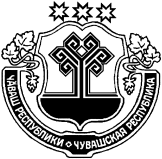 В соответствии с ч. 5 ст. 21 Федерального закона  от 05.04.2013 № 44-ФЗ       «О контрактной системе в сфере закупок товаров, работ, услуг для обеспечения государственных и муниципальных нужд» администрация Убеевского сельского поселения Красноармейского района Чувашской Республики п о с т а н о в л я е т: 1. Утвердить прилагаемые:- требования к формированию, утверждению и ведению плана-графика Убеевского сельского поселения закупок товаров, работ, услуг для обеспечения нужд администрации Убеевского сельского поселения Красноармейского района Чувашской Республики (приложение № 1);- требования к форме плана-графика закупок товаров, работ, услуг (приложение № 2).2. Настоящее постановление вступает в силу после официального опубликования в информационном издании «Вестник Убеевского сельского поселения». Глава Убеевского сельского поселения Красноармейского района 						           Н.И.Димитриева    Приложение №1          к постановлению администрации      Убеевского сельского поселения       Красноармейского района        № 30 от 10.04.2019 г.Требованияк формированию, утверждению и ведению плана-графика закупок товаров, работ, услуг для обеспечения нужд администрации Красноармейского района Чувашской Республики1. Настоящие требования устанавливают требования к формированию, утверждению и ведению плана-графика закупок товаров, работ, услуг для обеспечения нужд администрации Убеевского сельского поселения Красноармейского района Чувашской Республики (далее - закупки) в соответствии с Федеральным законом "О контрактной системе в сфере закупок товаров, работ, услуг для обеспечения государственных и муниципальных нужд" (далее - Федеральный закон).2. Планы-графики закупок утверждаются в течение 10 рабочих дней следующими заказчиками:а) муниципальными заказчиками, действующими от имени Убеевского сельского поселения Красноармейского района - со дня доведения до соответствующего муниципального заказчика объема прав в денежном выражении на принятие и (или) исполнение обязательств в соответствии с бюджетным законодательством Российской Федерации;б) бюджетными учреждениями, созданными Убеевским сельским поселением Красноармейского района, за исключением закупок, осуществляемых в соответствии с частями 2 и 6 статьи 15 Федерального закона, - со дня утверждения планов финансово-хозяйственной деятельности;б(1)) муниципальные унитарные предприятия, имущество которых принадлежит на праве собственности Убеевскому сельскому поселению Красноармейского района, за исключением закупок, осуществляемых в соответствии с частями 2(1) и 6 статьи 15 Федерального закона, со дня утверждения плана (программы) финансово-хозяйственной деятельности унитарного предприятия;в) автономными учреждениями, созданными Убеевским сельским поселением Красноармейского района, в случае, предусмотренном частью 4 статьи 15 Федерального закона, - со дня заключения соглашений о предоставлении субсидий на осуществление капитальных вложений в объекты капитального строительства государственной (муниципальной) собственности или приобретение объектов недвижимого имущества в государственную (муниципальную) собственность (далее - субсидии). При этом в план-график закупок включаются только закупки, которые планируется осуществлять за счет субсидий;г) бюджетными, автономными учреждениями, созданными Убеевским сельским поселением Красноармейского района, муниципальными унитарными предприятиями, осуществляющими закупки в рамках переданных органами местного самоуправления Убеевского сельского поселения Красноармейского района, полномочий муниципального заказчика по заключению и исполнению от имени Убеевского сельского поселения Красноармейского района муниципальных контрактов от лица указанных органов, в случаях, предусмотренных частью 6 статьи 15 Федерального закона, - со дня доведения на соответствующий лицевой счет по переданным полномочиям объема прав в денежном выражении на принятие и (или) исполнение обязательств в соответствии с бюджетным законодательством Российской Федерации.3. Планы-графики закупок формируются заказчиками, указанными в пункте 2 настоящих требований, ежегодно на очередной финансовый год в соответствии с планом закупок в следующем порядке:а) заказчики, указанные в подпункте «а» пункта 2 настоящих требований, – в сроки, установленные главными распорядителями средств местного бюджета, но не позднее сроков, установленных администрацией Убеевского сельского поселения Красноармейского района:- формируют планы-графики закупок после внесения проекта местного бюджета;- утверждают сформированные планы-графики закупок, после их уточнения (при необходимости) и доведения до соответствующего муниципального заказчика объема прав в денежном выражении на принятие и (или) исполнение обязательств в соответствии с бюджетным законодательством Российской Федерации;б) заказчики, указанные в подпункте «б» пункта 2 настоящих требований, – в сроки, установленные органами, осуществляющими функции и полномочия их учредителя, но не позднее сроков, установленных администрацией Убеевского сельского поселения Красноармейского района:- формируют планы-графики закупок после внесения проекта местного бюджета;- утверждают планы-графики закупок после их уточнения (при необходимости) и утверждения планов финансово-хозяйственной деятельности;б(1)) заказчики, указанные в подпункте «б(1)» пункта 2 настоящих требований:- формируют планы-графики закупок при планировании в соответствии с законодательством Российской Федерации их финансово-хозяйственной деятельности;- уточняют при необходимости планы-графики закупок, после их уточнения и утверждения плана (программы) финансово-хозяйственной деятельности предприятия утверждают планы-графики закупок в срок, установленный пунктом 2 настоящих требований;в) заказчики, указанные в подпункте «в» пункта 2 настоящих требований:- формируют планы-графики закупок после внесения проекта местного бюджета;- утверждают планы-графики закупок после их уточнения (при необходимости) и заключения соглашений о предоставлении субсидий;г) заказчики, указанные в подпункте «г» пункта 2 настоящих требований:- формируют планы-графики закупок после внесения проекта местного бюджета;- утверждают планы-графики закупок после их уточнения (при необходимости) и заключения соглашений о передаче указанным юридическим лицам соответствующими муниципальными органами, являющимися муниципальными заказчиками, полномочий муниципального заказчика на заключение и исполнение муниципальных контрактов от лица указанных органов. 4. Формирование, утверждение и ведение планов-графиков закупок заказчиками, указанными в подпункте «г» пункта 2 настоящих требований, осуществляется от лица органов местного самоуправления, передавших этим заказчикам свои полномочия.5. В план-график закупок включается перечень товаров, работ, услуг, закупка которых осуществляется путем применения способов определения поставщика (подрядчика, исполнителя), установленных частью 2 статьи 24 Федерального закона, у единственного поставщика (подрядчика, исполнителя), а также путем применения способа определения поставщика (подрядчика, исполнителя), устанавливаемого Правительством Российской Федерации в соответствии со статьей 111 Федерального закона.7. В случае если определение поставщиков (подрядчиков, исполнителей) для заказчиков, указанных в пункте 2 настоящих требований, осуществляется уполномоченным органом или уполномоченным учреждением, определенными решениями о создании таких уполномоченных органов, уполномоченных учреждений или решениями о наделении их полномочиями в соответствии со статьей 26 Федерального закона, то формирование планов-графиков закупок осуществляется с учетом порядка взаимодействия указанных заказчиков с уполномоченным органом, уполномоченным учреждением.8. В план-график закупок включается информация о закупках, об осуществлении которых размещаются извещения либо направляются приглашения принять участие в определении поставщика (подрядчика, исполнителя) в установленных Федеральным законом случаях в течение года, на который утвержден план-график закупок, а также о закупках у единственного поставщика (подрядчика, исполнителя), контракты с которым планируются к заключению в течение года, на который утвержден план-график закупок.9. В случае если период осуществления закупки, включаемой в план-график закупок заказчиков, указанных в 2 настоящих требований, в соответствии с бюджетным законодательством Российской Федерации превышает срок, на который утверждается план-график закупок, в план-график закупок также включаются сведения о закупке на весь срок исполнения контракта.10. Заказчики, указанные в пункте 2 настоящих требований, ведут планы-графики закупок в соответствии с положениями Федерального закона и настоящими требованиями. Внесение изменений в планы-графики закупок осуществляется в случае внесения изменений в план закупок, а также в следующих случаях:а) изменение объема и (или) стоимости планируемых к приобретению товаров, работ, услуг, выявленное в результате подготовки к осуществлению закупки, вследствие чего поставка товаров, выполнение работ, оказание услуг в соответствии с начальной (максимальной) ценой контракта, предусмотренной планом-графиком закупок, становится невозможной;б) изменение планируемой даты начала осуществления закупки, сроков и (или) периодичности приобретения товаров, выполнения работ, оказания услуг, способа определения поставщика (подрядчика, исполнителя), этапов оплаты и (или) размера аванса, срока исполнения контракта;в) отмена заказчиком закупки, предусмотренной планом-графиком закупок;г) образовавшаяся экономия от использования в текущем финансовом году бюджетных ассигнований в соответствии с законодательством Российской Федерации;д) выдача предписания органами контроля, определенными статьей 99 Федерального закона, в том числе об аннулировании процедуры определения поставщиков (подрядчиков, исполнителей);е) реализация решения, принятого заказчиком по итогам обязательного общественного обсуждения закупки;ж) возникновение обстоятельств, предвидеть которые на дату утверждения плана-графика закупок было невозможно;з) иные случаи, установленные высшим исполнительным органом государственной власти субъекта Российской Федерации, местной администрацией в порядке формирования, утверждения и ведения планов-графиков закупок.11 Внесение изменений в план-график закупок по каждому объекту закупки может осуществляться не позднее чем за 10 дней до дня размещения в единой информационной системе в сфере закупок извещения об осуществлении соответствующей закупки или направления приглашения принять участие в определении поставщика (подрядчика, исполнителя) закрытым способом, за исключением случаев, указанных в пунктах 12 - 12(2) настоящих требований, но не ранее размещения внесенных изменений в единой информационной системе в сфере закупок в соответствии с частью 15 статьи 21 Федерального закона.12. В случае осуществления закупок путем проведения запроса котировок в целях оказания гуманитарной помощи либо ликвидации последствий чрезвычайных ситуаций природного или техногенного характера в соответствии со статьей 82 Федерального закона внесение изменений в план-график закупок осуществляется в день направления запроса о предоставлении котировок участникам закупок, а в случае осуществления закупки у единственного поставщика (подрядчика, исполнителя) в соответствии с пунктом 9 части 1 статьи 93 Федерального закона - в день заключения контракта.12(1). В случае осуществления закупок в соответствии с частями 2, 4 - 6 статьи 55, частью 4 статьи 55.1, частью 4 статьи 71, частью 4 статьи 79, частью 2 статьи 82.6, частью 19 статьи 83, частью 27 статьи 83.1 и частью 1 статьи 93 Федерального закона, за исключением случая, указанного в пункте 12 настоящих требований, внесение изменений в план-график закупок по каждому такому объекту закупки может осуществляться не позднее чем за один день до дня размещения в единой информационной системе в сфере закупок извещения об осуществлении соответствующей закупки или направления приглашения принять участие в определении поставщика (подрядчика, исполнителя) закрытым способом.12(2). В случае если в соответствии с Федеральным законом не предусмотрено размещение извещения об осуществлении закупки или направление приглашения принять участие в определении поставщика (подрядчика, исполнителя), внесение изменений в план-график по каждому такому объекту закупки может осуществляться не позднее чем за один день до дня заключения контракта.13. План-график закупок содержит приложения, содержащие обоснования в отношении каждого объекта закупки, подготовленные в порядке, установленном Правительством Российской Федерации в соответствии с частью 7 статьи 18 Федерального закона, в том числе:обоснование начальной (максимальной) цены контракта или цены контракта, заключаемого с единственным поставщиком (подрядчиком, исполнителем), определяемых в соответствии со статьей 22 Федерального закона, с указанием включенных в объект закупки количества и единиц измерения товаров, работ, услуг (при наличии);обоснование способа определения поставщика (подрядчика, исполнителя) в соответствии с главой 3 Федерального закона, в том числе дополнительные требования к участникам закупки (при наличии таких требований), установленные в соответствии с частью 2 статьи 31 Федерального закона.14. Порядок формирования, утверждения и ведения плана-графика закупок, устанавливаемый высшим исполнительным органом государственной власти субъекта Российской Федерации, местной администрацией, должен предусматривать соответствие включаемой в план-график закупок информации показателям плана закупок, в том числе:а) соответствие включаемых в план-график закупок идентификационных кодов закупок идентификационному коду закупки, включенному в план закупок;б) соответствие включаемой в план-график закупок информации о начальных (максимальных) ценах контрактов, ценах контрактов, заключаемых с единственным поставщиком (подрядчиком, исполнителем), и об объемах финансового обеспечения (планируемых платежей) для осуществления закупок на соответствующий финансовый год включенной в план закупок информации об объеме финансового обеспечения (планируемых платежей) для осуществления закупки на соответствующий финансовый год.   Приложение № 2  к постановлению администрации Убеевского сельского поселения  Красноармейского района   № 30 от 10.04.2019 г. Требования к форме плана-графика закупок товаров, работ, услуг1. План-график закупок товаров, работ, услуг для обеспечения нужд администрации Убеевского сельского поселения Красноармейского района Чувашской Республики  (далее - закупки) представляет собой единый документ, который оформляется по форме согласно приложению. Указанная форма включает следующие сведения:а) полное наименование, место нахождения, телефон и адрес электронной почты муниципального заказчика, действующего от имени муниципального образования (далее - муниципальный заказчик), или юридического лица, осуществляющего формирование, утверждение и ведение плана-графика закупок;б) идентификационный номер налогоплательщика;в) код причины постановки на учет;г) код по Общероссийскому классификатору территорий муниципальных образований, идентифицирующий:субъект Российской Федерации (первый и второй знаки кода) - в отношении плана-графика закупок для обеспечения нужд субъекта Российской Федерации;муниципальное образование - в отношении плана-графика закупок для обеспечения муниципальных нужд;д) код по Общероссийскому классификатору предприятий и организаций;е) код по Общероссийскому классификатору организационно-правовых форм;ж) в отношении плана-графика закупок, содержащего информацию о закупках, осуществляемых в рамках переданных бюджетному, автономному учреждению или государственному (муниципальному) унитарному предприятию государственным органом субъекта Российской Федерации, или органом местного самоуправления, являющимися государственными (муниципальными) заказчиками, своих полномочий государственного (муниципального) заказчика по заключению и исполнению от лица указанных органов государственных (муниципальных) контрактов, - полное наименование, место нахождения, телефон и адрес электронной почты указанных учреждения или предприятия с указанием кода по Общероссийскому классификатору территорий муниципальных образований, идентифицирующего:субъект Российской Федерации (первый и второй знаки кода), на территории которого расположено государственное бюджетное, автономное учреждение субъекта Российской Федерации или государственное унитарное предприятие субъекта Российской Федерации;муниципальное образование, на территории которого расположено муниципальное бюджетное, автономное учреждение или муниципальное унитарное предприятие;з) совокупный годовой объем закупок (справочно);и) таблица, содержащая в том числе следующую информацию с учетом особенностей, предусмотренных пунктом 2 настоящих требований:- идентификационный код закупки, сформированный в соответствии со статьей 23 Федерального закона «О контрактной системе в сфере закупок товаров, работ, услуг для обеспечения государственных и муниципальных нужд» (далее - Федеральный закон);- наименование объекта закупки (в случае, если при осуществлении закупки выделяются лоты, в плане-графике закупок объект закупки указывается раздельно по каждому лоту);- начальная (максимальная) цена контракта, цена контракта, заключаемого с единственным поставщиком (подрядчиком, исполнителем), сформированная в соответствии со статьей 22 Федерального закона (в случае, если при заключении контракта на выполнение работ по техническому обслуживанию и (или) ремонту техники, оборудования, оказанию услуг связи, юридических услуг, медицинских услуг, образовательных услуг, услуг общественного питания, услуг переводчика, услуг по перевозкам грузов, пассажиров и багажа, гостиничных услуг или услуг по проведению оценки невозможно определить объем подлежащих выполнению таких работ (услуг), указывается также цена запасных частей или каждой запасной части к технике, оборудованию либо цена единицы работы или услуги) В случае установления Правительством Российской Федерации особенностей осуществления конкретной закупки и (или) дополнительных условий исполнения контракта в соответствии со статьей 111 Федерального закона указывается формула цены без указания начальной (максимальной) цены контракта (в случае если начальная (максимальная) цена не указана) ;- размер аванса (если предусмотрена выплата аванса);- этапы оплаты (суммы планируемых платежей) на текущий финансовый год, если исполнение контракта и его оплата предусмотрены поэтапно (в случае, если период осуществления закупки, включаемой в план-график закупок государственного заказчика в соответствии с бюджетным законодательством Российской Федерации либо в план-график закупок федерального государственного бюджетного учреждения, федерального государственного автономного учреждения, федерального государственного унитарного предприятия, имущество которых принадлежит на праве собственности Российской Федерации, превышает срок, на который утверждается план-график закупок, указываются сумма по годам планового периода, а также общая сумма планируемых платежей за пределами планового периода);- описание объекта закупки, которое может включать в том числе его функциональные, технические и качественные характеристики, эксплуатационные характеристики (при необходимости), позволяющие идентифицировать предмет контракта с учетом положений статьи 33 Федерального закона, включая информацию о применении критерия стоимости жизненного цикла товара или созданного в результате выполнения работы объекта (в случае применения указанного критерия) при определении поставщика (подрядчика, исполнителя), а в случае закупки лекарственных средств - международные непатентованные наименования лекарственных средств либо или при отсутствии таких наименований - химические или группировочные наименования указываются в соответствии с наименованием из государственного реестра лекарственных средств;- единица измерения объекта закупки и ее код по Общероссийскому классификатору единиц измерения (в случае, если объект закупки может быть количественно измерен);- количество поставляемого товара, объем выполняемой работы, оказываемой услуги в соответствии с единицей измерения объекта закупки по коду Общероссийского классификатора единиц измерения (в случае, если объект закупки может быть количественно измерен). В случае, если период осуществления закупки, включаемой в план-график закупок государственного заказчика в соответствии с бюджетным законодательством Российской Федерации либо в план-график закупок бюджетного, автономного учреждения, созданного субъектом Российской Федерации  или муниципальным образованием, государственного унитарного предприятия, имущество которых принадлежит на праве собственности субъекту Российской Федерации, или муниципального унитарного предприятия, превышает срок, на который утверждается план-график закупок, в него включаются общее количество поставляемого товара, объем выполняемой работы, оказываемой услуги в плановые периоды за пределами текущего финансового года, а также количество поставляемого товара, объем выполняемой работы, оказываемой услуги за пределами планового периода;- периодичность либо количество этапов поставки товаров, выполнения работ, оказания услуг (если контрактом предусмотрено его исполнение поэтапно, в плане-графике закупок указываются сроки исполнения отдельных этапов (месяц, год), если контрактом предусмотрена периодичность поставки товаров, выполнения работ или оказания услуг, в соответствующей графе плана-графика закупок указывается их периодичность - ежедневно, еженедельно, два раза в месяц, ежемесячно, ежеквартально, один раз в полгода и другая);- размер обеспечения заявки на участие в закупке и размер обеспечения исполнения контракта;- планируемый срок размещения извещения об осуществлении закупки, направления приглашения принять участие в определении поставщика (подрядчика, исполнителя), а в случае, если в соответствии с Федеральным законом не предусмотрено размещение извещения об осуществлении закупки или направление приглашения принять участие в определении поставщика (подрядчика, исполнителя), - планируемая дата заключения контракта (месяц, год);- планируемый срок окончания исполнения контракта (месяц, год);- способ определения поставщика (подрядчика, исполнителя);- предоставляемые участникам закупки преимущества в соответствии со статьями 28 и 29 Федерального закона;- информация об участии в закупке только субъектов малого предпринимательства и социально ориентированных некоммерческих организаций в соответствии со статьей 30 Федерального закона (при наличии таких ограничений);- запреты на допуск товаров, работ, услуг при осуществлении закупок, а также ограничения и условия допуска в соответствии со статьей 14 Федерального закона;- дополнительные требования к участникам закупки (при наличии таких требований) и обоснование этих требований;- сведения об обязательном общественном обсуждении закупки (номер и дата протокола, составленного по результатам общественного обсуждения закупки после размещения в единой информационной системе в сфере закупок планов закупок);- сведения о банковском сопровождении контракта в случаях, установленных в соответствии со статьей 35 Федерального закона, или о казначейском сопровождении контракта (указываются банковское сопровождение (БС), казначейское сопровождение (КС), банковское или казначейское сопровождение (БС или КС) или слово «нет» соответственно);- наименование уполномоченного органа или уполномоченного учреждения, осуществляющих определение поставщика (подрядчика, исполнителя), - в случае проведения централизованных закупок в соответствии со статьей 26 Федерального закона;- наименование организатора совместного конкурса или аукциона - в случае проведения совместного конкурса или аукциона;- дата, содержание и обоснование изменений, внесенных в утвержденный план-график закупок (при их наличии);к) дата утверждения плана-графика закупок, фамилия, имя, отчество (при наличии) лица, являющегося ответственным исполнителем плана-графика закупок, должность, фамилия, имя, отчество (при наличии) лица, утвердившего план-график закупок.2. В планах-графиках закупок отдельными строками указываются:а) информация о закупках, которые планируется осуществлять в соответствии с пунктом 7 части 2 статьи 83, пунктом 3 части 2 статьи 83.1 и пунктами 4, 5, 23, 26, 33, 42 и 44 части 1 статьи 93 Федерального закона по каждому из следующих объектов закупки:- лекарственные препараты, закупаемые в соответствии с пунктом 7 части 2 статьи 83, пунктом 3 части 2 статьи 83.1 Федерального закона;- товары, работы или услуги на сумму, не превышающую 100 тыс. рублей (в случае заключения контракта в соответствии с пунктом 4 части 1 статьи 93 Федерального закона);- товары, работы или услуги на сумму, не превышающую 400 тыс. рублей (в случае заключения контракта в соответствии с пунктом 5 части 1 статьи 93 Федерального закона);- услуги, связанные с направлением работника в служебную командировку (в случае заключения контракта в соответствии с пунктом 26 части 1 статьи 93 Федерального закона), а также с участием в проведении фестивалей, концертов, представлений и подобных культурных мероприятий (в том числе гастролей) на основании приглашений на посещение указанных мероприятий;- преподавательские услуги, оказываемые физическими лицами;- услуги экскурсовода (гида), оказываемые физическими лицами;- услуги по содержанию и ремонту одного или нескольких нежилых помещений, переданных в безвозмездное пользование или оперативное управление заказчику, услуги по водо-, тепло-, газо- и энергоснабжению, услуги по охране, услуги по вывозу бытовых отходов в случае, если такие услуги оказываются другому лицу или другим лицам, пользующимся нежилыми помещениями, находящимися в здании, в котором расположены помещения, переданные заказчику в безвозмездное пользование или оперативное управление;- работы, связанные со сбором и обработкой первичных статистических данных при проведении на территории Российской Федерации федерального статистического наблюдения в соответствии с законодательством Российской Федерации об официальном статистическом учете, выполняемые физическими лицами (в случае заключения заказчиком контракта в соответствии с пунктом 42 части 1 статьи 93 Федерального закона);- услуги по предоставлению права на доступ к информации, содержащейся в документальных, документографических, реферативных, полнотекстовых зарубежных базах данных и специализированных базах данных международных индексов научного цитирования (в случае заключения заказчиком контракта в соответствии с пунктом 44 части 1 статьи 93 Федерального закона);б) общая сумма начальных (максимальных) цен контрактов в случае определения поставщика (подрядчика, исполнителя) путем проведения запроса котировок в соответствии со статьей 72 Федерального закона с указанием суммы планируемых платежей в текущем финансовом году и последующие годы (в отношении контрактов, обеспечение оплаты которых планируется за пределами текущего финансового года);в) объем финансового обеспечения для осуществления закупок в соответствии с планом-графиком закупок, указываемый как общая сумма начальных (максимальных) цен контрактов, цен контрактов, заключаемых с единственными поставщиками (подрядчиками, исполнителями), общая сумма планируемых платежей в текущем финансовом году и последующие годы (в отношении контрактов, обеспечение оплаты которых планируется за пределами текущего финансового года), детализированная на суммы по годам планируемых платежей.2(1). По закупкам, предусмотренным пунктом 2 настоящих требований, информация, предусмотренная абзацами пятым - двадцатым подпункта «и» пункта 1 настоящих требований, не указывается. В качестве наименования объекта и (или) объектов закупки указывается положение Федерального закона, являющееся основанием для осуществления закупок, в том числе у единственного поставщика (подрядчика, исполнителя), информация о которых включается в соответствии с пунктом 2 настоящих требований в план закупок одной строкой.3. В случае внесения изменений в план-график закупок по основаниям, предусмотренным подпунктом «г» пункта 10 требований к формированию, утверждению и ведению плана-графика закупок товаров, работ, услуг для обеспечения нужд администрации Красноармейского района заказчики по итогам определения поставщика (подрядчика, исполнителя) уточняют информацию в графе «планируемые платежи» в соответствии с условиями заключенного контракта.4. По закупкам, включающим товары, работы, услуги, имеющие различные единицы измерения, информация о единицах измерения и количестве (объеме) закупаемых товаров, работ, услуг в план-график не вносится.5. Информация о закупках, необходимых для субъекта Российской Федерации и муниципальных нужд, если сведения о таких нуждах составляют государственную тайну, или о закупках, сведения о которых составляют государственную тайну, подлежит включению в приложение к плану-графику закупок на 20__ год, формируемое по форме плана-графика закупок на 20__ год, предусмотренной приложением к настоящим требованиям.Приложение к плану-графику закупок, указанное в абзаце первом настоящего пункта, формируется в порядке, установленном для формирования плана-графика закупок, с указанием грифа секретности в соответствии с требованиями законодательства Российской Федерации о защите государственной тайны и не размещается в единой информационной системе в сфере закупок в соответствии с частью 15 статьи 21 Федерального закона.6. Порядок включения дополнительных сведений в план-график закупок и форма плана-графика закупок, включающая дополнительные сведения, определяются нормативным правовым актом высшего исполнительного органа государственной власти субъекта Российской Федерации (муниципальным правовым актом местной администрации), устанавливающим дополнительные сведения.В случае определения высшим исполнительным органом государственной власти субъекта Российской Федерации (местной администрацией) формы плана-графика закупок в соответствии с настоящим пунктом следует соблюдать структуру (в том числе строк и граф) формы плана-графика закупок на 20__ год, предусмотренной приложением к настоящим требованиям. При этом применяемая форма может быть (при необходимости) дополнена иными строками и графами. Приложениек требованиям к форме плана-графиказакупок товаров, работ, услуг(форма)УТВЕРЖДАЮРуководитель (уполномоченное лицо)___________ _________ _____________________(должность) (подпись) (расшифровка подписи)«___» _____________ 20__ г.ПЛАН-ГРАФИКзакупок товаров, работ, услуг для обеспечения нуждсубъекта Российской Федерации и муниципальных нуждна 20__ годОтветственный исполнитель                                                                         _____________                                  _________                                                              _________________________                                                                                                                          (должность)                                      (подпись)                                                                     (расшифровка подписи)"__" ___________ 20__ г.--------------------------------<*> Заполняется при наличии.Приложениек плану-графику закупок товаров,работ, услуг для обеспечениясубъекта Российской Федерациии муниципальных нужд(форма)                                                 УТВЕРЖДАЮ                                    Руководитель (уполномоченное лицо)                                ___________ _________ _____________________                                (должность) (подпись) (расшифровка подписи)                                        «__» _____________ 20__ г.Закупки товаров, работ, услугдля обеспечения субъекта Российской Федерациии муниципальных нужд на 20__ год, сведения о которыхсоставляют государственную тайну 	Ответственный исполнитель                                                _____________                                                           _________                                                                                       _________________________                                                                                                                    (должность)                                                                   подпись)                                                                                           (расшифровка подписи)"__" ___________ 20__ г.--------------------------------<*>         Заполняется при наличии. ЧĂВАШ  РЕСПУБЛИКИКРАСНОАРМЕЙСКИ АЙОНĚ ЧĂВАШ  РЕСПУБЛИКИКРАСНОАРМЕЙСКИ АЙОНĚЧУВАШСКАЯ РЕСПУБЛИКА КРАСНОАРМЕЙСКИЙ РАЙОН                    УПИ ЯЛ ПОСЕЛЕНИЙĚН АДМИНИСТРАЦИЙĚ        ЙЫШĂНУ      2019.04.10     30   №              Упи сали                  УПИ ЯЛ ПОСЕЛЕНИЙĚН АДМИНИСТРАЦИЙĚ        ЙЫШĂНУ      2019.04.10     30   №              Упи салиАДМИНИСТРАЦИЯУБЕЕВСКОГОСЕЛЬСКОГО ПОСЕЛЕНИЯ ПОСТАНОВЛЕНИЕ10.04. 2019    №  30с. УбеевоО требованиях к формированию, утверждению и ведения плана-графика закупок товаров, работ, услуг для обеспечения нужд администрации Убеевского сельского поселения Красноармейского района Чувашской Республики, а также о требованиях к форме плана-графика закупок товаров, работ, услугО требованиях к формированию, утверждению и ведения плана-графика закупок товаров, работ, услуг для обеспечения нужд администрации Убеевского сельского поселения Красноармейского района Чувашской Республики, а также о требованиях к форме плана-графика закупок товаров, работ, услугКодыДатаНаименование заказчика (государственного (муниципального) заказчика, бюджетного, автономного учреждения или государственного (муниципального) унитарного предприятия)по ОКПОНаименование заказчика (государственного (муниципального) заказчика, бюджетного, автономного учреждения или государственного (муниципального) унитарного предприятия)ИНННаименование заказчика (государственного (муниципального) заказчика, бюджетного, автономного учреждения или государственного (муниципального) унитарного предприятия)КППОрганизационно-правовая формапо ОКОПФФорма собственностипо ОКФСНаименование публично-правового образованияпо ОКТМОМесто нахождения (адрес), телефон, адрес электронной почтыНаименование заказчика, осуществляющих закупки в рамках переданных полномочий государственного (муниципального) заказчика <*>по ОКТМОМесто нахождения (адрес), телефон, адрес электронной почты <*>Вид документа(базовый (0), измененный (порядковый код изменения)дата измененияЕдиница измерения: рубльпо ОКЕИ383Совокупный годовой объем закупок (справочно), руб.N п/пИдентификационный код закупкиОбъект закупкиОбъект закупкиНачальная (максимальная) цена контракта, цена контракта, заключаемого с единственным поставщиком (подрядчиком, исполнителем)Размер аванса, процентов <*>Размер аванса, процентов <*>Планируемые платежиПланируемые платежиПланируемые платежиПланируемые платежиПланируемые платежиПланируемые платежиПланируемые платежиПланируемые платежиПланируемые платежиПланируемые платежиЕдиница измеренияЕдиница измеренияЕдиница измеренияКоличество (объем) закупаемых товаров, работ, услугКоличество (объем) закупаемых товаров, работ, услугКоличество (объем) закупаемых товаров, работ, услугКоличество (объем) закупаемых товаров, работ, услугКоличество (объем) закупаемых товаров, работ, услугПланируемый срок (периодичность) поставки товаров, выполнения работ, оказания услугПланируемый срок (периодичность) поставки товаров, выполнения работ, оказания услугРазмер обеспеченияРазмер обеспеченияПланируемый срок, (месяц, год)Планируемый срок, (месяц, год)Планируемый срок, (месяц, год)Способ определения поставщика (подрядчика, исполнителя)Преимущества, предоставляемые участникам закупки в соответствии со статьями 28 и 29 Федерального закона "О контрактной системе в сфере закупок товаров, работ, услуг для обеспечения государственных и муниципальных нужд" ("да" или "нет")Преимущества, предоставляемые участникам закупки в соответствии со статьями 28 и 29 Федерального закона "О контрактной системе в сфере закупок товаров, работ, услуг для обеспечения государственных и муниципальных нужд" ("да" или "нет")Осуществление закупки у субъектов малого предпринимательства и социально ориентированных некоммерческих организаций ("да" или "нет")Применение национального режима при осуществлении закупок <*>Дополнительные требования к участникам закупки отдельных видов товаров, работ, услуг <*>Сведения о проведении обязательного общественного обсуждения закупки <*>Информация о банковском сопровождении контрактов/казначейском сопровождении контрактов <*>Обоснование внесения изменений <*>Наименование уполномоченного органа (учреждения)Наименование организатора проведения совместного конкурса или аукционаN п/пИдентификационный код закупкинаименованиеописаниеНачальная (максимальная) цена контракта, цена контракта, заключаемого с единственным поставщиком (подрядчиком, исполнителем)Размер аванса, процентов <*>Размер аванса, процентов <*>ВсегоВсегона текущий финансовый годна текущий финансовый годна плановый периодна плановый периодна плановый периодна плановый периодпоследующие годыпоследующие годынаименованиекод по ОКЕИкод по ОКЕИвсегона текущий финансовый годна плановый периодна плановый периодпоследующие годыпоследующие годызаявкиисполнения контрактаначала осуществления закупкиокончания исполнения контрактаN п/пИдентификационный код закупкинаименованиеописаниеНачальная (максимальная) цена контракта, цена контракта, заключаемого с единственным поставщиком (подрядчиком, исполнителем)Размер аванса, процентов <*>Размер аванса, процентов <*>ВсегоВсегона текущий финансовый годна текущий финансовый годна первый годна первый годна второй годна второй годпоследующие годыпоследующие годынаименованиекод по ОКЕИкод по ОКЕИвсегона текущий финансовый годна первый годна второй годпоследующие годыпоследующие годызаявкиисполнения контрактаначала осуществления закупкиокончания исполнения контракта123456677889910101111121313141516171818192021222324242425262728293031323333Предусмотрено на осуществление закупок - всегоПредусмотрено на осуществление закупок - всегоПредусмотрено на осуществление закупок - всегоПредусмотрено на осуществление закупок - всегоXXXXXXXXXXXXXXXXXXXXXXXXXXXXXв том числе: закупок путем проведения запроса котировокв том числе: закупок путем проведения запроса котировокв том числе: закупок путем проведения запроса котировокв том числе: закупок путем проведения запроса котировокXXXXXXXXXXXXXXXXXXXXXXXXXXXXXXXXXXXXXГриф секретностиКодыДатаНаименование государственного (муниципального) заказчика, бюджетного, автономного учреждения, государственного (муниципального) унитарного предприятияпо ОКПОНаименование государственного (муниципального) заказчика, бюджетного, автономного учреждения, государственного (муниципального) унитарного предприятияИНННаименование государственного (муниципального) заказчика, бюджетного, автономного учреждения, государственного (муниципального) унитарного предприятияКППОрганизационно-правовая формапо ОКОПФФорма собственностипо ОКФСНаименование публично-правового образованияпо ОКТМОМесто нахождения (адрес), телефон, адрес электронной почтыНаименование заказчика, осуществляющих закупки в рамках переданных полномочий государственного (муниципального) заказчика <*>по ОКТМОМесто нахождения (адрес), телефон, адрес электронной почты <*>Вид документа(базовый (0), измененный (порядковый код изменения)дата измененияЕдиница измерения: рубльпо ОКЕИ383Совокупный годовой объем закупок (справочно), рублейСовокупный годовой объем закупок (справочно), рублейN п/пИдентификационный код закупкиОбъект закупкиОбъект закупкиНачальная (максимальная) цена контракта, цена контракта, заключаемого с единственным поставщиком (подрядчиком, исполнителем)Размер аванса, процентов <*>Планируемые платежиПланируемые платежиПланируемые платежиПланируемые платежиПланируемые платежиЕдиница измеренияЕдиница измеренияКоличество (объем) закупаемых товаров, работ, услугКоличество (объем) закупаемых товаров, работ, услугКоличество (объем) закупаемых товаров, работ, услугКоличество (объем) закупаемых товаров, работ, услугКоличество (объем) закупаемых товаров, работ, услугПланируемый срок (периодичность) поставки товаров, выполнения работ, оказания услугРазмер обеспеченияРазмер обеспеченияПланируемый срок (месяц, год)Планируемый срок (месяц, год)Способ определения поставщика (подрядчика, исполнителя)Преимущества, предоставляемые участникам закупки в соответствии со статьями 28 и 29 Федерального закона "О контрактной системе в сфере закупок товаров, работ, услуг для обеспечения государственных и муниципальных нужд" ("да" или "нет")Осуществление закупки у субъектов малого предпринимательства и социально ориентированных некоммерческих организаций ("да" или "нет")Применение национального режима при осуществлении закупок <*>Дополнительные требования к участникам закупки отдельных видов товаров, работ, услуг <*>Информация о банковском сопровождении контрактов /казначейском сопровождении контрактов <*>Обоснование внесения изменений <*>Наименование уполномоченного органа (учреждения)Наименование организатора проведения совместного конкурса или аукционаN п/пИдентификационный код закупкинаименованиеописаниеНачальная (максимальная) цена контракта, цена контракта, заключаемого с единственным поставщиком (подрядчиком, исполнителем)Размер аванса, процентов <*>Всегона текущий финансовый годна плановый периодна плановый периодпоследующие годынаименованиекод по ОКЕИвсегона текущий финансовый годна плановый периодна плановый периодпоследующие годыПланируемый срок (периодичность) поставки товаров, выполнения работ, оказания услугзаявкиисполнения контрактаначала осуществления закупкиокончания исполнения контрактаСпособ определения поставщика (подрядчика, исполнителя)Преимущества, предоставляемые участникам закупки в соответствии со статьями 28 и 29 Федерального закона "О контрактной системе в сфере закупок товаров, работ, услуг для обеспечения государственных и муниципальных нужд" ("да" или "нет")Осуществление закупки у субъектов малого предпринимательства и социально ориентированных некоммерческих организаций ("да" или "нет")Применение национального режима при осуществлении закупок <*>Дополнительные требования к участникам закупки отдельных видов товаров, работ, услуг <*>Информация о банковском сопровождении контрактов /казначейском сопровождении контрактов <*>Обоснование внесения изменений <*>Наименование уполномоченного органа (учреждения)Наименование организатора проведения совместного конкурса или аукционаN п/пИдентификационный код закупкинаименованиеописаниеНачальная (максимальная) цена контракта, цена контракта, заключаемого с единственным поставщиком (подрядчиком, исполнителем)Размер аванса, процентов <*>Всегона текущий финансовый годна первый годна второй годпоследующие годынаименованиекод по ОКЕИвсегона текущий финансовый годна первый годна второй годпоследующие годыПланируемый срок (периодичность) поставки товаров, выполнения работ, оказания услугзаявкиисполнения контрактаначала осуществления закупкиокончания исполнения контрактаСпособ определения поставщика (подрядчика, исполнителя)Преимущества, предоставляемые участникам закупки в соответствии со статьями 28 и 29 Федерального закона "О контрактной системе в сфере закупок товаров, работ, услуг для обеспечения государственных и муниципальных нужд" ("да" или "нет")Осуществление закупки у субъектов малого предпринимательства и социально ориентированных некоммерческих организаций ("да" или "нет")Применение национального режима при осуществлении закупок <*>Дополнительные требования к участникам закупки отдельных видов товаров, работ, услуг <*>Информация о банковском сопровождении контрактов /казначейском сопровождении контрактов <*>Обоснование внесения изменений <*>Наименование уполномоченного органа (учреждения)Наименование организатора проведения совместного конкурса или аукциона1234567891011121314151617181920212223242526272829303132Предусмотрено на осуществление закупок - всегоПредусмотрено на осуществление закупок - всегоПредусмотрено на осуществление закупок - всегоПредусмотрено на осуществление закупок - всегоXXXXXXXXXXXXXXXXXXXXXXв том числе: закупок путем проведения запроса котировокв том числе: закупок путем проведения запроса котировокв том числе: закупок путем проведения запроса котировокв том числе: закупок путем проведения запроса котировокXXXXXXXXXXXXXXXXXXXXXXXXXX